08/08 RM 02856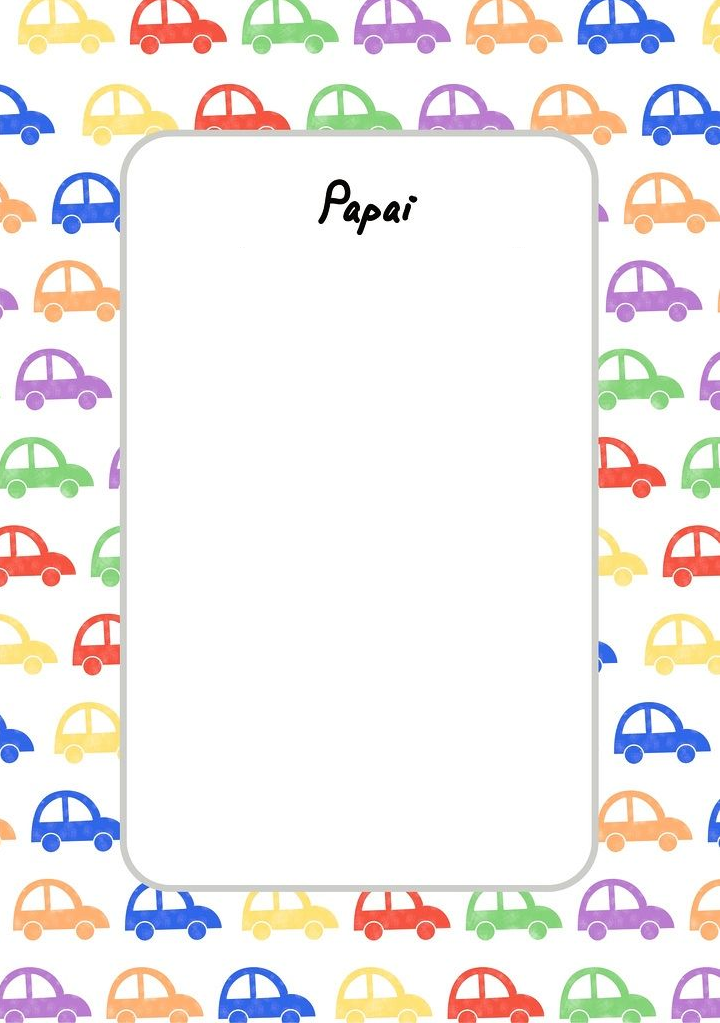 